Core& One for Professional ServicesGuidance note:  This Agreement is for low risk procurement up to $1,000,000 (exclusive of GST).  Refer to Core& Guidelines for further details.This is an agreement for the procurement of:to meet the following business need:This agreement is made up of:the core terms – version: 1 December 2019 (“Core Terms”)the annexed solution requirements for Professional Services (“Solution Requirements”)any documents attached to the Solution Requirements (the “Agreement”).Any document in this list takes priority over those documents listed after it. Any terms that conflict with, or limit the operation of, a document earlier in the list will have no legal effect.  Section 24 (Seller Terms) of these Solution Requirements applies to the incorporation of any Seller Terms. This Agreement is between:“us” the Buyer “you” the Seller Content1.	Terms used in these Solution Requirements	42.	Scope of the professional services	43.	Requirements	44.	Deliverables	45.	Agreement Period	46.	Milestones	57.	Project schedule	58.	Out of scope	59.	Personnel	510.	Subcontracting	611.	Governance	612.	Reporting	613.	Buyer dependencies	614.	Fees options	615.	Professional Services Rate Card	816.	Expenses	817.	Invoicing	818.	Intellectual property rights	919.	Additional security requirements	920.	Relevant policies and standards	921.	Locations	1022.	Buyer data	1023.	Insurance	1024.	Seller terms	1125.	Your contact person for notices and any issues relating to this Agreement	1126.	Our contact person for notices and any issues relating to this Agreement	11Add attachments if required	12Terms used in these Solution RequirementsCapitalised terms used in these Solution Requirements:have the meaning set out in these Solution Requirementsor if not defined in these Solution Requirements, have the meaning given in the Core Terms Scope of the professional servicesYou agree to provide the following “Professional Services”:RequirementsYou agree to provide Professional Services in accordance with the following requirements:DeliverablesAs part of your Professional Services, you will provide these deliverables:Agreement PeriodYou agree to provide the Professional Services:for the “Agreement Period”: (choose option 1 or 2 and mark with an X).MilestonesIn performing the Professional Services, you agree to the following “Milestones” – together with the relevant “Acceptance Criteria” and “Milestone Dates” set out below:To achieve a Milestone, the relevant Acceptance Criteria must be met by the specified Milestone Date, and confirmed by us in writing.Project scheduleProject schedule requirements: (choose option 1, 2 or 3 and mark with an X).Any changes to the project schedule will not change the Milestones. You must meet the Milestones unless they are changed through a variation to this Agreement. Out of scopeThe following are excluded from the scope of Professional Services: PersonnelThe Professional Services will be performed by: SubcontractingTo subcontract any significant part of the Agreement, you must first have our consent.   To request our consent, specify the full names and roles of those subcontractors below. GovernanceYou agree to participate in our governance, including attending meetings and providing status updates, on request.ReportingYou agree to provide the following reporting to us.Buyer dependenciesWe understand that you are relying on us for the items listed below (“Dependencies”):If we are unable to provide or perform any of these Dependencies, you are excused from performing the Agreement to the extent that you are impeded by the particular Dependency.Fees optionsSelect an option below: (choose option 1 or 2 and mark with an X).If requested, you must provide documentation to show how your fee was calculated.We will pay the fees specified below. We will also pay GST in accordance with applicable law. Option 1: Fixed feesFor option 1, fees are payable as follows:the fixed fees below are the maximum amount payable by us in connection with the Professional Services and the deliverables specified in section 4 (“Deliverables”).the fixed fees include all taxes, except GST.the fixed fees include all expenses, unless listed in section 16 below.where you have calculated the fixed fees based on certain assumptions, they must be stated below.you can invoice us for the fixed fees after we give you written confirmation the applicable Milestone has been achieved.Fixed fees payable: Assumptions made in calculating fixed fees: Option 2: Capped times and materialsWhere fees are payable on a capped time and materials basis, you must: specify estimated fees, based on your “Professional Services Rate Card” and any assumptions set out below (Estimated Fees)use your best endeavours to keep within the Estimated Fees (or any updated estimates approved by us).only charge for time spent in providing the Professional Services and Deliverables and any other tasks requested by us.not charge for time spent in account or relationship management and related functions.submit a time summary to us for each of the personnel charged on a weekly basis, or as otherwise agreed.notify us promptly if your Estimated Fees may be exceeded, or if you become aware any of your assumptions set out below are incorrect.invoice us following the end of each month the Professional Services and Deliverables are provided.We will not pay any fees that exceed your Estimated Fees, except where we approve updates to your Estimated Fees in writing. Estimated Fees payable: (complete if option 2 is selected).Assumptions made in calculating Estimated Fees: (complete if option 2 is selected).Professional Services Rate CardPlease provide your Professional Services Rate Card below:ExpensesYou can only claim expenses:within the scope set out below.with our prior written approval.in accordance with our expense policy.without any profit margin or mark-up.if you provide copies of all receipts. InvoicingInvoices should be sent to the following contact details:Intellectual property rightsNew materialsUnder the Core Terms, any New Materials you create are owned by you and licensed to us - unless alternative arrangements are included here in the Solution Requirements.For Professional Services, the following alternative arrangements apply:all Deliverables you develop and provide to us are part of our Confidential Information and will be owned by us from the time they are created.where any Deliverables incorporate your Existing Materials, you license us to use those Existing Materials on a perpetual, non-exclusive, royalty-free basis as part of the Deliverables.ExceptionsAs an exception, we will not own the following Deliverables, but you license us to use them for any purpose other than commercial exploitation: Additional security requirementsIn addition to the security requirements contained in clause 9 (Security) of the Core Terms, you must comply with the additional security requirements set out below: Relevant policies and standardsYou must comply with the following policies and/or standards relevant to the Professional Services: ICT accessibilityWhere required by us, any Deliverables must meet Accessibility Standard AS EN 301 549. Choose option 1 or 2 and mark with an X.LocationsYou must comply with clause 8 (Privacy) of the Core Terms, which prohibits you from transferring Personal Information outside Australia or accessing Personal Information from outside Australia. You must not transfer any Buyer Data outside Australia except where we expressly consent to certain additional locations (at our election): in those limited circumstances which: do not involve the transfer of, or access to, Personal Information outside Australia; and and are limited to testing or development worksubject to conditions which ensure that our Confidential Information is managed in accordance with our obligations under the State Records Act 1998 (NSW)),as set out below (if applicable): Buyer dataYou must ensure that all Buyer Data in your possession, or otherwise managed by you, is retained throughout the Agreement Period and managed in accordance with the following requirements:InsuranceYou must hold and maintain each of the following types of insurances, for the periods and in the amounts specified below:public liability insurance with an indemnity of at least $5 million in respect of each claim, to be held for the Agreement Period.product liability insurance with an indemnity of at least $5 million for the total aggregate liability for all claims, to be held for the Agreement Period.workers’ compensation insurance in accordance with applicable laws.professional indemnity insurance of $1 million for all claims made by us, to be held for the Agreement Period and for at least four years after the end of the Agreement.PeriodBy exception, where we specify alternative insurance requirements below, you must comply with those requirements: Seller termsWhere you: attach any additional terms include any additional terms in your response to information requested (including where incorporated by reference)or include additional terms in any other materials or documents, including in the course of performing the Professional Services those additional terms (Seller Terms) will have no legal effect where:they conflict with, or limit, the operation of the Core Terms or these Solution Requirementsthey attempt to vary or expand the scope of any contractual matters governed by the core terms or these Solution Requirementsor they attempt to increase the scope of our legal obligations to you – including in relation to any additional liability, indemnities or payment obligationsYour contact person for notices and any issues relating to this AgreementOur contact person for notices and any issues relating to this AgreementAdd attachments if requiredYou may attach responses to the information requested in the Solution Requirements where additional space is required to complete those details.Where you add any Seller Terms, they will be subject to section 24 (Seller Terms) of these Solution Requirements. Please identify each attachment below: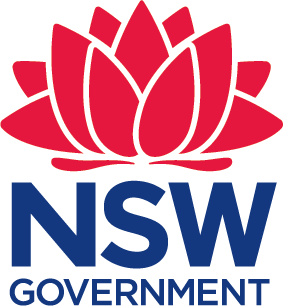 `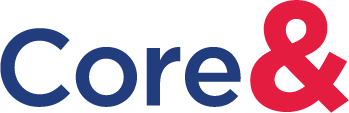 Add summary details:  name of supplier and overview of professional services to be providedAdd business needName of Buyer: [Add Department name]for and on behalf of the Crown in Right of the State of New South WalesABN:  Signed by Buyer’s authorised representative (without personal liability):Print name: Witnessed by:Print name:Date:Name of Seller: Add correct details of the relevant legal entityABN:  Signed by Seller’s authorised representative:Print name:Witnessed by:Print name:Date:Add Professional Services – refer to attachment or link if requiredAdd requirements for the delivery of Professional Services, including an attachment or link if required – or write “Not applicable”.   Requirements documents could include specifications, methodology documentation, technical architecture documentation, designs, proposal requirements, instructions, recommendations and other supporting documentation.DeliverablesDescription Add DeliverablesAdd description of DeliverablesFrom the “Commencement Date”: Add Commencement DateOption 1: Add Agreement PeriodOption 2:Until all obligations in the Agreement are completed.Milestones. Acceptance Criteria. Milestone Dates. Add MilestonesAdd Acceptance CriteriaAdd Milestone DatesOption 1: No project schedule is required.Option 2:You will meet the project schedule attached to this Agreement.Option 3:You will provide a draft project schedule for delivery of the Professional Services by: Option 3:Add due date for delivery of draft project scheduleOption 3:The draft project schedule should align with the Milestones. We may give feedback on your draft project schedule.Following any amendments and our approval of the final version, you must meet that project schedule.Add out of scope items if required – or write “Not applicable”Name. Role.Required skills and expertise.Add namesAdd rolesAdd required skills and expertiseSubcontractors.Role.Add subcontractor name if required – or write “Not applicable”.Add subcontractor role if required – or write “Not applicable”.Add reporting requirements, for example, monthly status updates, defect reports, governance packs – or write “Not applicable”Add Dependencies if any – otherwise write “Not applicable”Option 1: Fixed fees - see further details below under option 1.Option 2:Capped time and materials - see further details below under option 2.Milestone which triggers payment.Milestone payment amount.Add Milestone if Option 1 is selected – otherwise write “not applicable”Add Milestone payment amount if Option 1 is selected – otherwise write “not applicable”Add assumptions (if any) if Option 1 is selected – otherwise write “Not applicable”(complete if option 2 is selected)Add assumptions (if any) if Option 2 is selected – otherwise write “Not applicable”Add rate cardAdd the scope of expenses – otherwise write “Not applicable”Name: Role:  Phone: Email:Add details of any Deliverables owned by the Seller and licensed to the Buyer – or write “Not applicable”Add additional security requirements – or write “Not applicable”Buyer to add relevant NSW Government policies and standards – or write “Not applicable”Option 1: The Deliverables must comply with Accessibility Standard AS EN 301 549 in the following areas: Option 1: Option 2:We do not require compliance with Accessibility Standard AS EN 301 549 for the Deliverables.Add additional locations where Buyer Data may be stored / processed / accessed outside Australia (in the limited circumstances set out above), together with details of the conditions applying – or state “not applicable”Requirements relating to the storage of Buyer Data:  Add requirements – or write “Not applicable”Technical arrangements for extracting and returning Buyer Data at the end of the Agreement Period: Add requirements – or write “Not applicable”Technical arrangements for destruction of Buyer Data to prevent reconstitution of the Buyer DataAdd requirements – or write “Not applicable”Buyer to complete alternative insurance requirements if applicable.  Refer to relevant prequalification scheme for guidelines on insurance requirements.Name and Role:Phone:Email:Address: Name and Role:Phone:Email:Address: NumberDocument DescriptionDateVersion